Bird’s Bush Primary School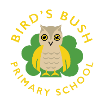 Long term overview 2023-2024Bird’s Bush Primary SchoolLong term overview 2023-2024Bird’s Bush Primary SchoolLong term overview 2023-2024Bird’s Bush Primary SchoolLong term overview 2023-2024Bird’s Bush Primary SchoolLong term overview 2023-2024Bird’s Bush Primary SchoolLong term overview 2023-2024Bird’s Bush Primary SchoolLong term overview 2023-2024Bird’s Bush Primary SchoolLong term overview 2023-2024Bird’s Bush Primary SchoolLong term overview 2023-2024Bird’s Bush Primary SchoolLong term overview 2023-2024Bird’s Bush Primary SchoolLong term overview 2023-2024Bird’s Bush Primary SchoolLong term overview 2023-2024Bird’s Bush Primary SchoolLong term overview 2023-2024Bird’s Bush Primary SchoolLong term overview 2023-2024YEAR 3YEAR 3Autumn 1Autumn 1Autumn 2Autumn 2Spring 1Spring 1Spring 2Spring 2Summer 1Summer 1Summer 2Summer 2Visits and VisitorsVisits and VisitorsEnglish – Talk for Writing TextThe Day the Crayons QuitStone Age BoyStone Age lifeThe Iron ManHow to control a robotStone TrollsMythical creaturesThe Cobbler of Krakow and Smok the agonHow to trap a dragonZelda ClawShould cats be allowed out in the rain?English – Talk for Writing GenrePortalDiary entryMeetingSimple explanationWishingNon chron reportDefeating the monsterInstructions SuspenseLeaflet English – Talk for Writing ToolkitDescription RecountActionExplainSettingInformActionInformOpenings and endingsDiscussionEnglish - ReadingEnglish - Reading‘Hansel & Gretel’‘The Battle of Bubble & Squeak’‘The Abominable’s ‘Marcus Rashford- Little people big dreams’‘Hansel & Gretel’‘The Battle of Bubble & Squeak’‘The Abominable’s ‘Marcus Rashford- Little people big dreams’‘Hansel & Gretel’‘The Battle of Bubble & Squeak’‘The Abominable’s ‘Marcus Rashford- Little people big dreams’‘Hansel & Gretel’‘The Battle of Bubble & Squeak’‘The Abominable’s ‘Marcus Rashford- Little people big dreams’‘The Iron Man’’The Proudest Blue’‘The Lion, The Witch and The Wardrobe’‘The Iron Man’’The Proudest Blue’‘The Lion, The Witch and The Wardrobe’‘The Iron Man’’The Proudest Blue’‘The Lion, The Witch and The Wardrobe’‘The Iron Man’’The Proudest Blue’‘The Lion, The Witch and The Wardrobe’‘Sheep Pig’‘Cookie’ by Konnie Huq‘Cat Tales’ ‘Sheep Pig’‘Cookie’ by Konnie Huq‘Cat Tales’ ‘Sheep Pig’‘Cookie’ by Konnie Huq‘Cat Tales’ ‘Sheep Pig’‘Cookie’ by Konnie Huq‘Cat Tales’ Poetry TextsPoetry Texts‘Poems for 8-year olds’‘Poems for 8-year olds’‘Poems for 8-year olds’‘Poems for 8-year olds’‘Stars with Flaming Tails’‘Stars with Flaming Tails’‘Stars with Flaming Tails’‘Stars with Flaming Tails’‘A Kid in my Class’‘A Kid in my Class’‘A Kid in my Class’‘A Kid in my Class’MathsMathsTimes tables: Count in multiples of 3 to 12x3 in order from 0 fluently. Place Value (order and compare) Geometry and Shape (2D shapes) Addition and Subtraction (Addition Mental Strategies) Measurement (Perimeter) Addition and subtraction (addition formal methods) Statistics (bar models)Recall multiples of 3 up to 12x3 in any order, Place Value  (Representation and Rounding) Addition and Subtraction (Subtraction Mental Strategies) Addition and Subtraction  (Subtraction Mental Strategies / Formal Method) Geometry and Shape (Symmetry) Addition and Subtraction (Subtraction Formal Method) Geometry and Shape (3D Shapes / Angles) Times tables: Count in multiples of 3 to 12x3 in order from 0 fluently. Place Value (order and compare) Geometry and Shape (2D shapes) Addition and Subtraction (Addition Mental Strategies) Measurement (Perimeter) Addition and subtraction (addition formal methods) Statistics (bar models)Recall multiples of 3 up to 12x3 in any order, Place Value  (Representation and Rounding) Addition and Subtraction (Subtraction Mental Strategies) Addition and Subtraction  (Subtraction Mental Strategies / Formal Method) Geometry and Shape (Symmetry) Addition and Subtraction (Subtraction Formal Method) Geometry and Shape (3D Shapes / Angles) Times tables: Count in multiples of 3 to 12x3 in order from 0 fluently. Place Value (order and compare) Geometry and Shape (2D shapes) Addition and Subtraction (Addition Mental Strategies) Measurement (Perimeter) Addition and subtraction (addition formal methods) Statistics (bar models)Recall multiples of 3 up to 12x3 in any order, Place Value  (Representation and Rounding) Addition and Subtraction (Subtraction Mental Strategies) Addition and Subtraction  (Subtraction Mental Strategies / Formal Method) Geometry and Shape (Symmetry) Addition and Subtraction (Subtraction Formal Method) Geometry and Shape (3D Shapes / Angles) Times tables: Count in multiples of 3 to 12x3 in order from 0 fluently. Place Value (order and compare) Geometry and Shape (2D shapes) Addition and Subtraction (Addition Mental Strategies) Measurement (Perimeter) Addition and subtraction (addition formal methods) Statistics (bar models)Recall multiples of 3 up to 12x3 in any order, Place Value  (Representation and Rounding) Addition and Subtraction (Subtraction Mental Strategies) Addition and Subtraction  (Subtraction Mental Strategies / Formal Method) Geometry and Shape (Symmetry) Addition and Subtraction (Subtraction Formal Method) Geometry and Shape (3D Shapes / Angles) Recall multiples of 3 up to 12x3 in any order, including missing numbers and related division facts fluently Place Value (Representation and Rounding) Multiplication and Division (Multiplication Mental Strategies) Addition and Subtraction (Estimation and Missing Number Questions)Measurement (Mass and Volume) Multiplication and Division (Missing Number Problems and Word Problems) Recall multiples of 4 up to 12x4 in any order, including missing numbers and related division facts with growing fluency. Count in multiples of 8 to 12x8 in order from 0 fluently. Fractions (Pictorial Representations) Fractions (Pictorial Representations) Addition and Subtraction (Revision and Problem Solving) Measurement (Time) Fractions (Equivalent Fractions) Fractions (Fractions of an Amount)Recall multiples of 3 up to 12x3 in any order, including missing numbers and related division facts fluently Place Value (Representation and Rounding) Multiplication and Division (Multiplication Mental Strategies) Addition and Subtraction (Estimation and Missing Number Questions)Measurement (Mass and Volume) Multiplication and Division (Missing Number Problems and Word Problems) Recall multiples of 4 up to 12x4 in any order, including missing numbers and related division facts with growing fluency. Count in multiples of 8 to 12x8 in order from 0 fluently. Fractions (Pictorial Representations) Fractions (Pictorial Representations) Addition and Subtraction (Revision and Problem Solving) Measurement (Time) Fractions (Equivalent Fractions) Fractions (Fractions of an Amount)Recall multiples of 3 up to 12x3 in any order, including missing numbers and related division facts fluently Place Value (Representation and Rounding) Multiplication and Division (Multiplication Mental Strategies) Addition and Subtraction (Estimation and Missing Number Questions)Measurement (Mass and Volume) Multiplication and Division (Missing Number Problems and Word Problems) Recall multiples of 4 up to 12x4 in any order, including missing numbers and related division facts with growing fluency. Count in multiples of 8 to 12x8 in order from 0 fluently. Fractions (Pictorial Representations) Fractions (Pictorial Representations) Addition and Subtraction (Revision and Problem Solving) Measurement (Time) Fractions (Equivalent Fractions) Fractions (Fractions of an Amount)Recall multiples of 3 up to 12x3 in any order, including missing numbers and related division facts fluently Place Value (Representation and Rounding) Multiplication and Division (Multiplication Mental Strategies) Addition and Subtraction (Estimation and Missing Number Questions)Measurement (Mass and Volume) Multiplication and Division (Missing Number Problems and Word Problems) Recall multiples of 4 up to 12x4 in any order, including missing numbers and related division facts with growing fluency. Count in multiples of 8 to 12x8 in order from 0 fluently. Fractions (Pictorial Representations) Fractions (Pictorial Representations) Addition and Subtraction (Revision and Problem Solving) Measurement (Time) Fractions (Equivalent Fractions) Fractions (Fractions of an Amount)Recall multiples of 4 up to 12x4 in any order, including missing numbers and related division facts fluently. Measurement (Money) Measurement (Time) Multiplication and Division (Word Problems) Multiplication and Division (Harder, More Complex Problems) Measurement (Mass and Volume) Addition and Subtraction Multiplication and Division  (Harder Problems)Recall multiples of 8 up to 12x8 in any order Geometry: Properties of Shape (2D and 3D Shapes) Statistics (Pictograms and Tables) Measurement (Time) Measurement (Perimeter) Recall multiples of 4 up to 12x4 in any order, including missing numbers and related division facts fluently. Measurement (Money) Measurement (Time) Multiplication and Division (Word Problems) Multiplication and Division (Harder, More Complex Problems) Measurement (Mass and Volume) Addition and Subtraction Multiplication and Division  (Harder Problems)Recall multiples of 8 up to 12x8 in any order Geometry: Properties of Shape (2D and 3D Shapes) Statistics (Pictograms and Tables) Measurement (Time) Measurement (Perimeter) Recall multiples of 4 up to 12x4 in any order, including missing numbers and related division facts fluently. Measurement (Money) Measurement (Time) Multiplication and Division (Word Problems) Multiplication and Division (Harder, More Complex Problems) Measurement (Mass and Volume) Addition and Subtraction Multiplication and Division  (Harder Problems)Recall multiples of 8 up to 12x8 in any order Geometry: Properties of Shape (2D and 3D Shapes) Statistics (Pictograms and Tables) Measurement (Time) Measurement (Perimeter) Recall multiples of 4 up to 12x4 in any order, including missing numbers and related division facts fluently. Measurement (Money) Measurement (Time) Multiplication and Division (Word Problems) Multiplication and Division (Harder, More Complex Problems) Measurement (Mass and Volume) Addition and Subtraction Multiplication and Division  (Harder Problems)Recall multiples of 8 up to 12x8 in any order Geometry: Properties of Shape (2D and 3D Shapes) Statistics (Pictograms and Tables) Measurement (Time) Measurement (Perimeter) ScienceScienceThe Human BodyThe Human BodyCycles in NatureCycles in NatureLightLightPlantsPlantsRocksRocksForces and MagnetsForces and MagnetsHistoryHistoryThe Stone Age to the Iron AgeThe Stone Age to the Iron AgeAncient EgyptAncient EgyptThe Anglo-Saxons, Scots and VikingsThe Anglo-Saxons, Scots and VikingsThe Anglo-Saxons, Scots and VikingsThe Anglo-Saxons, Scots and VikingsLaw and Power(1154 – 1272)Law and Power(1154 – 1272)The Wars of the RosesThe Wars of the RosesGeographyGeographySpatial SenseSpatial SenseSettlementsSettlementsRiversRiversUK Geography: The South WestUK Geography: The South WestWestern EuropeWestern EuropeAsia: India and ChinaAsia: India and ChinaArt Art LineLineStill Life and FormStill Life and FormArt of Ancient EgyptArt of Ancient EgyptAnglo Saxon ArtAnglo Saxon ArtArchitectureArchitectureModern ArchitectureModern ArchitectureDTDTKey Rings / DecorationsKey Rings / DecorationsPop-up BooksPop-up BooksBread and ButterBread and ButterComputingComputingUnit 3.1 Coding Weeks – 6 Main Programs: 2Code Unit 3.1 Coding Weeks – 6 Main Programs: 2Code Unit 3.2 Online Safety  Weeks – 3 Programs – 2Connect (Mind Map) 2Blog (Blogging) Writing Templates Display boards Unit 3.2 Online Safety  Weeks – 3 Programs – 2Connect (Mind Map) 2Blog (Blogging) Writing Templates Display boards Unit 3.3 Spreadsheets  Weeks – 3 Programs – 2Calculate Unit 3.4 Touch-Typing  Weeks – 4 Programs – 2Type Unit 3.3 Spreadsheets  Weeks – 3 Programs – 2Calculate Unit 3.4 Touch-Typing  Weeks – 4 Programs – 2Type Unit 3.5 Email (including email safety)  Weeks – 6  Programs – 2Email Unit 3.5 Email (including email safety)  Weeks – 6  Programs – 2Email Unit 3.6 Branching Databases  Weeks – 4  Programs – 2Question Unit 3.6 Branching Databases  Weeks – 4  Programs – 2Question Unit 3.7 Simulations Weeks – 3 Programs – 2Simulate, Writing Templates Unit 3.8 Graphing Weeks – 3 Programs – 2Graph Writing Templates 2Blog (Blogging) Unit 3.7 Simulations Weeks – 3 Programs – 2Simulate, Writing Templates Unit 3.8 Graphing Weeks – 3 Programs – 2Graph Writing Templates 2Blog (Blogging) MusicMusicEnvironment: composing (geog) Building: Beat (DT) Environment: composing (geog) Building: Beat (DT) Time: Beat (Maths) Sounds: Exploring Sounds (Geography) Time: Beat (Maths) Sounds: Exploring Sounds (Geography) Poetry: Performing (English) China: Pitch (Maths) Poetry: Performing (English) China: Pitch (Maths) In The Past: Pitch (PE) Communication: Composing (Computing) In The Past: Pitch (PE) Communication: Composing (Computing) Human Body: Structure (Science) Singing French: Pitch (MFL) Human Body: Structure (Science) Singing French: Pitch (MFL) Ancient Worlds: Structure (History) Food and Drink: Performing (DT) Ancient Worlds: Structure (History) Food and Drink: Performing (DT) REREExplore rules for living found in sacred writings and teachings and ask questions about their impact on the lives of believers 2.6a Exploring living by rules Explore rules for living found in sacred writings and teachings and ask questions about their impact on the lives of believers 2.6a Exploring living by rules Compare and contrast the practice of religion in the home in different religious communities 2.2a Religion in the home Compare and contrast the practice of religion in the home in different religious communities 2.2a Religion in the home Compare and contrast the use of symbols, actions and gestures used in worship by different communities 2.3c Symbols of worship Compare and contrast the use of symbols, actions and gestures used in worship by different communities 2.3c Symbols of worship Investigate some features of key religious festivals and celebrations and identify similarities and differences 2.2c Sharing special food  Investigate some features of key religious festivals and celebrations and identify similarities and differences 2.2c Sharing special food  Explore the meaning of a wide range of stories about the beginnings of the world and reflect upon their importance for believers 2.1d The beginning of the World Explore the meaning of a wide range of stories about the beginnings of the world and reflect upon their importance for believers 2.1d The beginning of the World Explore into the life of key religious figures and make links with teachings and practices of special significance to followers 2.1c Religious Leaders Explore into the life of key religious figures and make links with teachings and practices of special significance to followers 2.1c Religious Leaders PE- IndoorPE- IndoorDance – SpaceDance – SpaceGym – SymmetryGym – SymmetryNet and Wall – TennisNet and Wall – TennisInvasion Games – HockeyInvasion Games – HockeyStriking and Fielding – RoundersStriking and Fielding – RoundersAthletics – Health Related FitnessAthletics – Health Related FitnessPE- OutdoorPE- OutdoorStriking and Fielding – FootballStriking and Fielding – FootballHealth Related FitnessHealth Related FitnessDance – EgyptiansDance – EgyptiansGym – Linking MovementsGym – Linking MovementsNet and Wall – DodgeballNet and Wall – DodgeballInvasion Games 3Invasion Games 3PSHEPSHEMe and My SchoolMe and My SchoolHappy and Healthy MeHappy and Healthy MeMe in the WorldMe in the WorldMe and My SafetyMe and My SafetyMe and My RelationshipsMe and My RelationshipsMe and Other PeopleMe and Other PeoplePSHEPSHEClass RulesNew challengesValuing themselvesSchool councilClass RulesNew challengesValuing themselvesSchool councilBalanced DietImpact of a healthy dietMaking choicesBalanced DietImpact of a healthy dietMaking choicesManaging moneyGood valueResource allocationManaging moneyGood valueResource allocationWhat is risk?Road safetyPressureSafe and unsafe touchWhat is risk?Road safetyPressureSafe and unsafe touchWhat makes a good friendFalling outWhat makes a good friendFalling outMy identityMy community – school and localSimilarities and differences in communityMy identityMy community – school and localSimilarities and differences in community